TOP 882 C : nouveau grand andaineur central pour une utilisation professionnelle La gamme des andaineurs à andain central très appréciés de PÖTTINGER s'élargit avec le nouveau TOP 882 C. Comme son prédécesseur, le TOP 842 C, il garantit la meilleure adaptation au sol, la plus grande maniabilité et les performances les plus élevées. Le TOP 882 C déploie toute ses qualités sur une largeur de travail de 7,70 à 8,80 m. Grâce à ses bras plus longs, une largeur d'andain d'une très grande flexibilité de 1,30 à 2,60 m est possible. Cela offre l'avantage d'andains plus larges pour des ensileuses et d'une largeur d'andain minimale pour de petites remorques autochargeuses. Malgré le diamètre considérable des rotors de 3,70 m, la hauteur de transport reste inférieure à 4,00 m avec les bras porte-dents montés. Adaptation au sol parfaite et fonctionnement sans-à-coupsLes ressorts de suspension participent également à la stabilisation des rotors et permettent un suivi du sol incomparable. Les grands pneumatiques du châssis assurent eux-aussi une stabilité optimale. L'essieu à 5 roues du rotor, associé à la roue de jauge MULTITAST unique et éprouvée de PÖTTINGER, permet une meilleure adaptation au sol et donc moins de saletés dans le fourrage. La roue MULTITAST palpe le sol avant le passage des dents et réagit à toute irrégularité. De plus, elle agrandit considérablement le triangle d'appui. Cela augmente en outre la stabilité des rotors et amortit les vibrations. Le patin FLOWTAST est également disponible en option sur le nouvel andaineur TOP 882 C. Celui-ci assure une sécurité d'utilisation optimale dans des conditions de sol difficiles – à la place de l'essieu du rotor. Grâce aux patins FLOWTAST, l'andaineur est guidé facilement par-dessus les ornières, les trous et les bosses. Ce qui est particulièrement avantageux dans les terrains souples et humides. L'utilisation de l'andaineur est un jeu d'enfant. La largeur de travail souhaitée est réglée hydrauliquement. Le relevage des rotors peut être commandé individuellement. Plus la hauteur de relevage est importante, mieux les andains peuvent être franchis sans être endommagés. Le fourrage est ainsi préservé au mieux. Plus la hauteur de relèvement est faible, plus rapidement la position relevée en bout de champ est atteinte et plus vous économisez du temps. Pour un relevage homogène des rotors, la machine est équipée de série d'un diviseur de débit. Pour la finition des parcelles ou le travail de bordure, un relevage individuel avec présélection électrique est proposé en option. Avec le rotor TOPTECH PLUS, PÖTTINGER continue à miser sur une conception qui a fait ses preuves. Le TOP 882 C dispose d'un chemin de came réglable en continu, dont le plus grand diamètre de 420 mm, permet une dépose d'andains aérés.La particularité des dents PÖTTINGER est qu'elles sont guidées directement sous le bras porte-dents vers le sol et qu'elles ne nécessitent qu'un léger coude. Même en présence de grandes quantités de fourrage, elles restent au sol et ramassent parfaitement le fourrage. Les dents des bras coudées vers l'avant favorisent ainsi la préhension. Grâce à cette forme, elles soulèvent activement le fourrage du sol, à la manière d'une fourche. Le fourrage successif arrivant monte le long de la dent sans difficultés. L'incorporation de terre et les pertes de petites feuilles sont ainsi fortement minimisées. Le nouvel andaineur à andain central TOP 882 C garantit, grâce à ses nouveaux éléments combinés à ses fonctions maintes fois éprouvées, encore plus de performance, de stabilité et de fiabilité, tout en préservant le fourrage et le sol. Photos :Plus d'images en qualité d'impression : http://www.poettinger.at/presse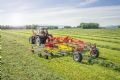 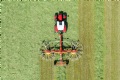 Le nouvel andaineur à andain central TOP 882 C déploie toute sa force avec des largeurs de travail individualiséesTOP 882 C avec FLOWTAST pour des conditions d'utilisation particulièrement difficileshttps://www.poettinger.at/de_at/Newsroom/Pressebild/5196https://www.poettinger.at/de_at/Newsroom/Pressebild/5197